20 августа для детей средней группы №3, №4 прошло развлечение «Раз, два, три, четыре, пять – краски мы идем искать!». Дети находили краски радуги и собирали их на палитре красок, пели песни «Солнышко», «Капелька», играли в игры «Радуга» с ленточками, «Веселый дождик», танцевали танец «Радуга».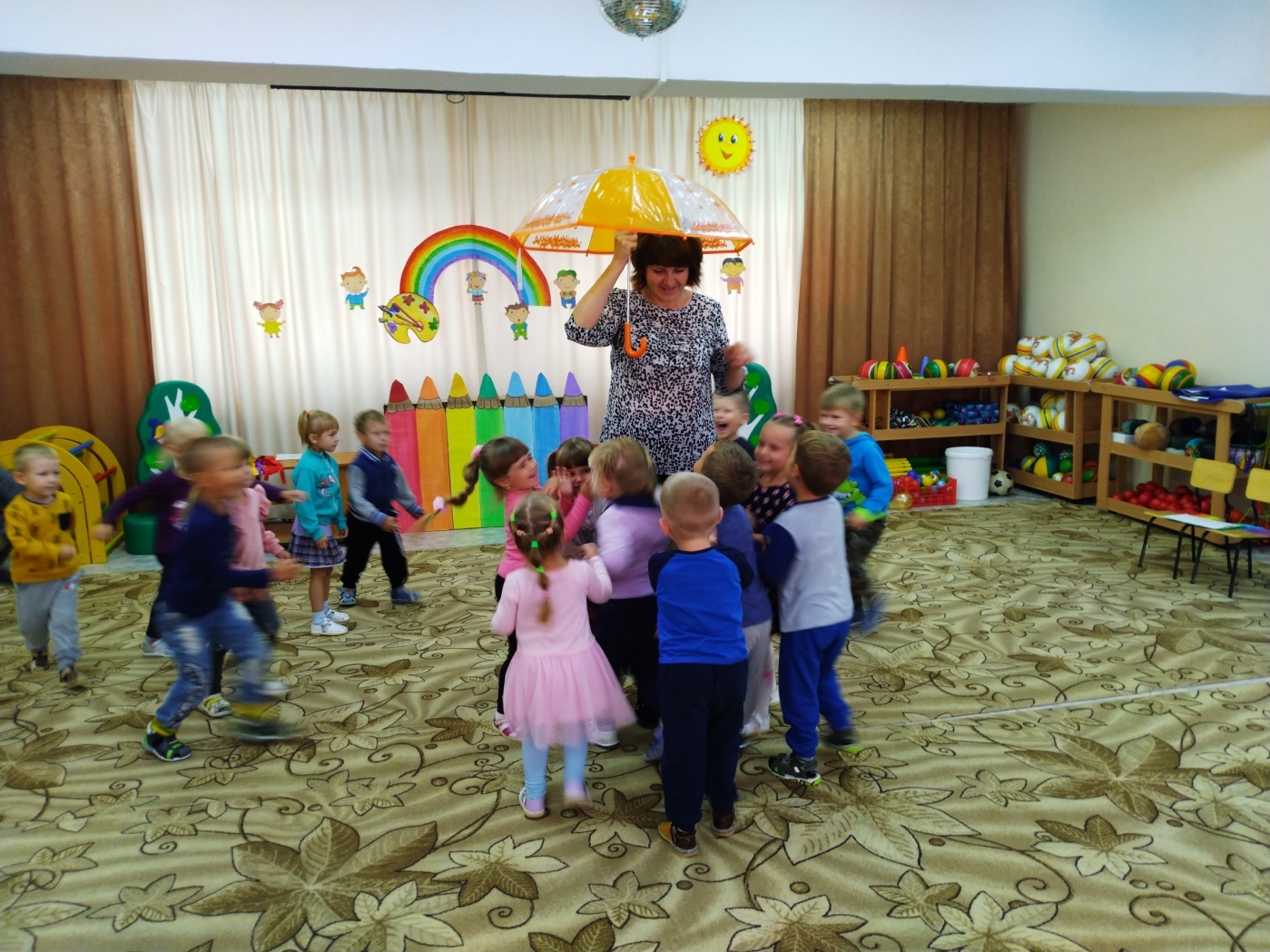 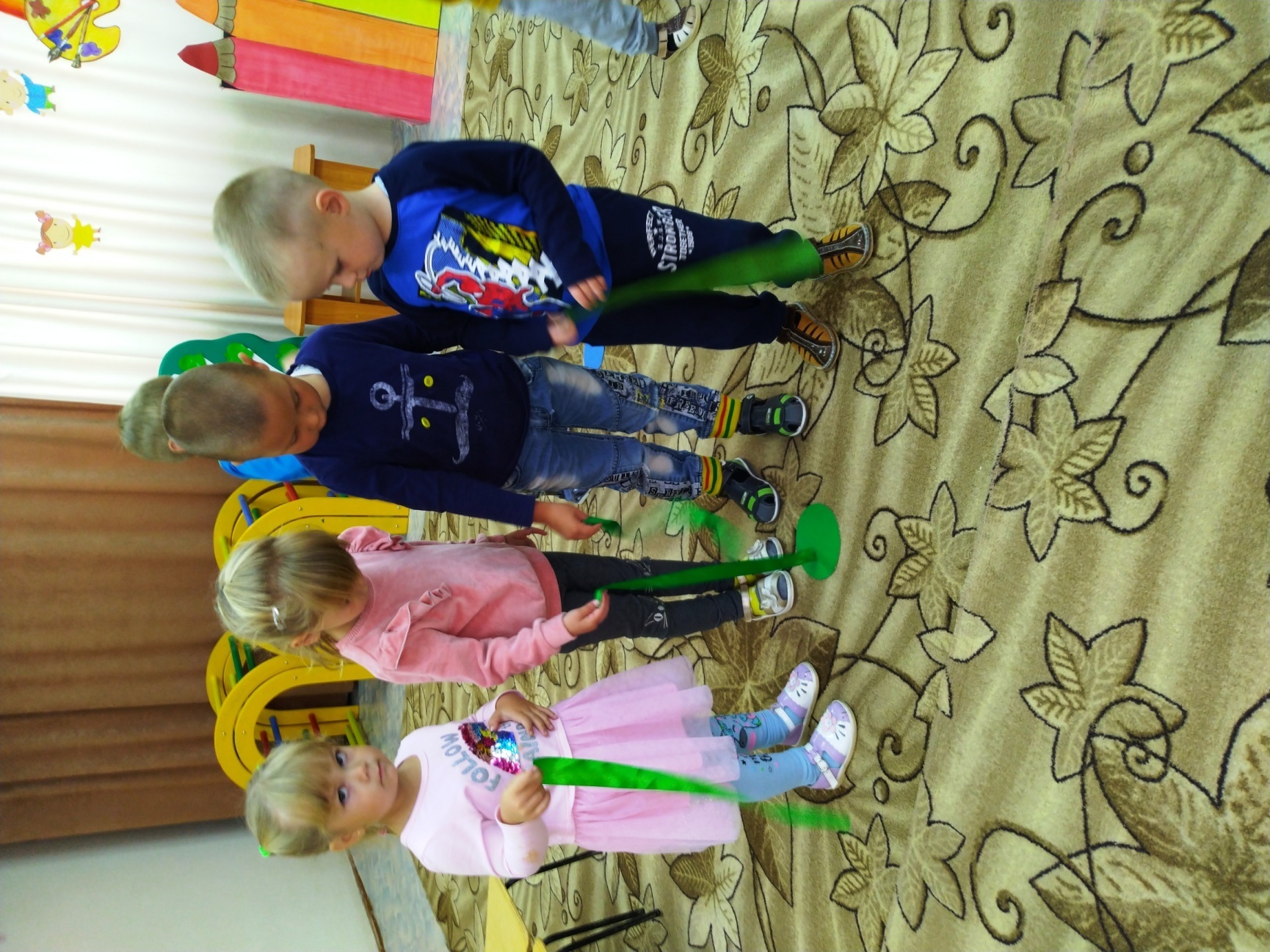 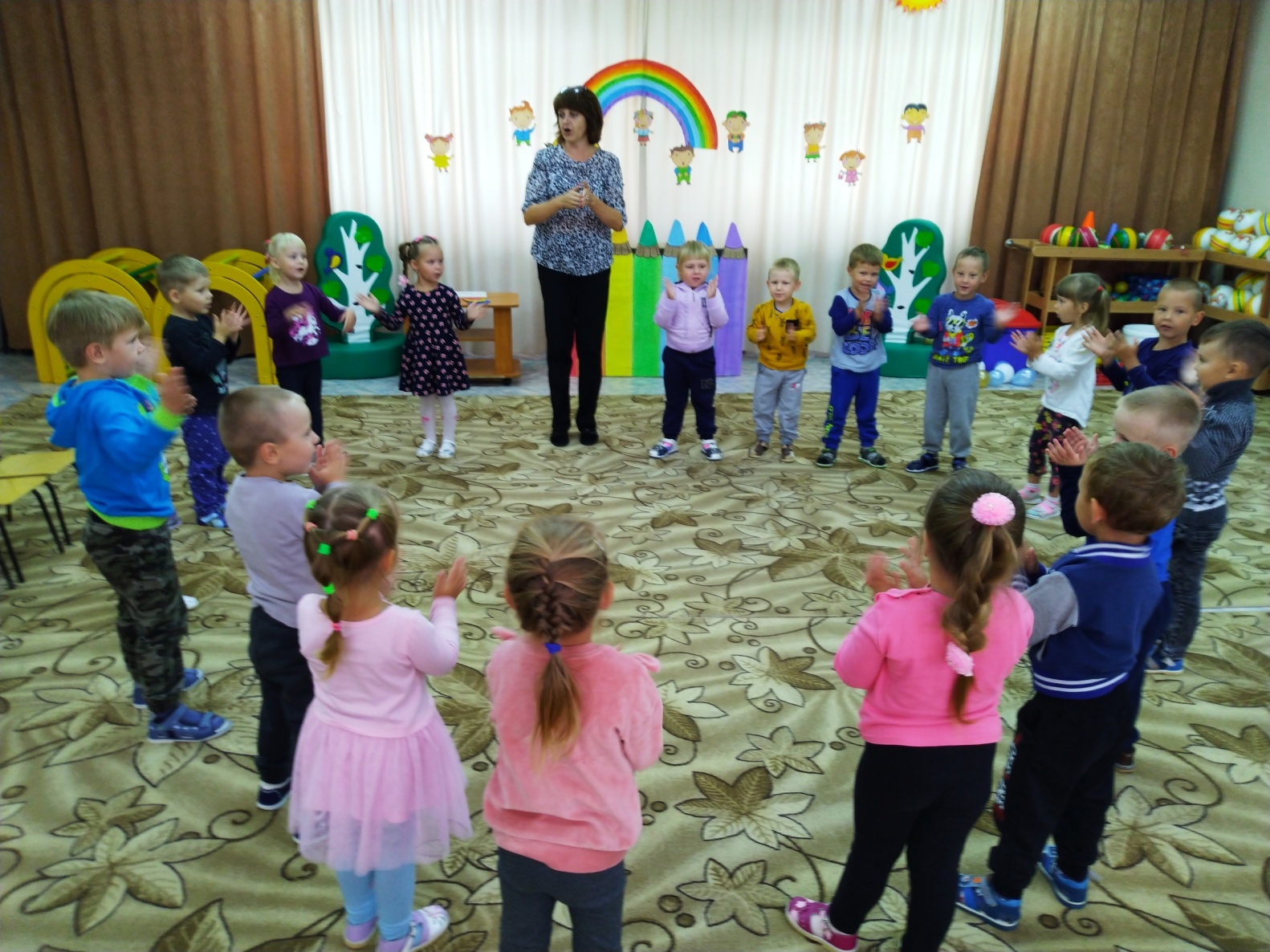 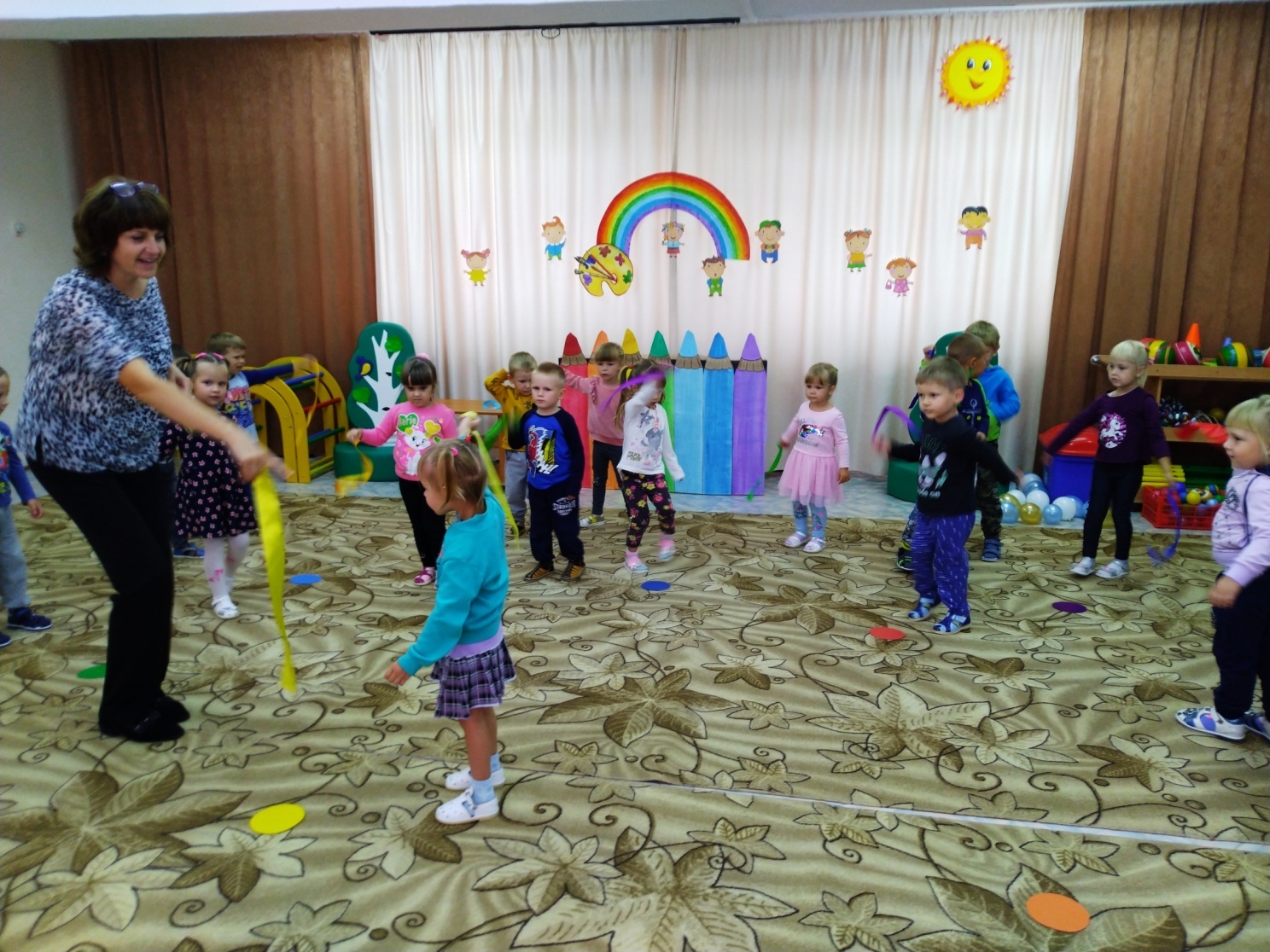 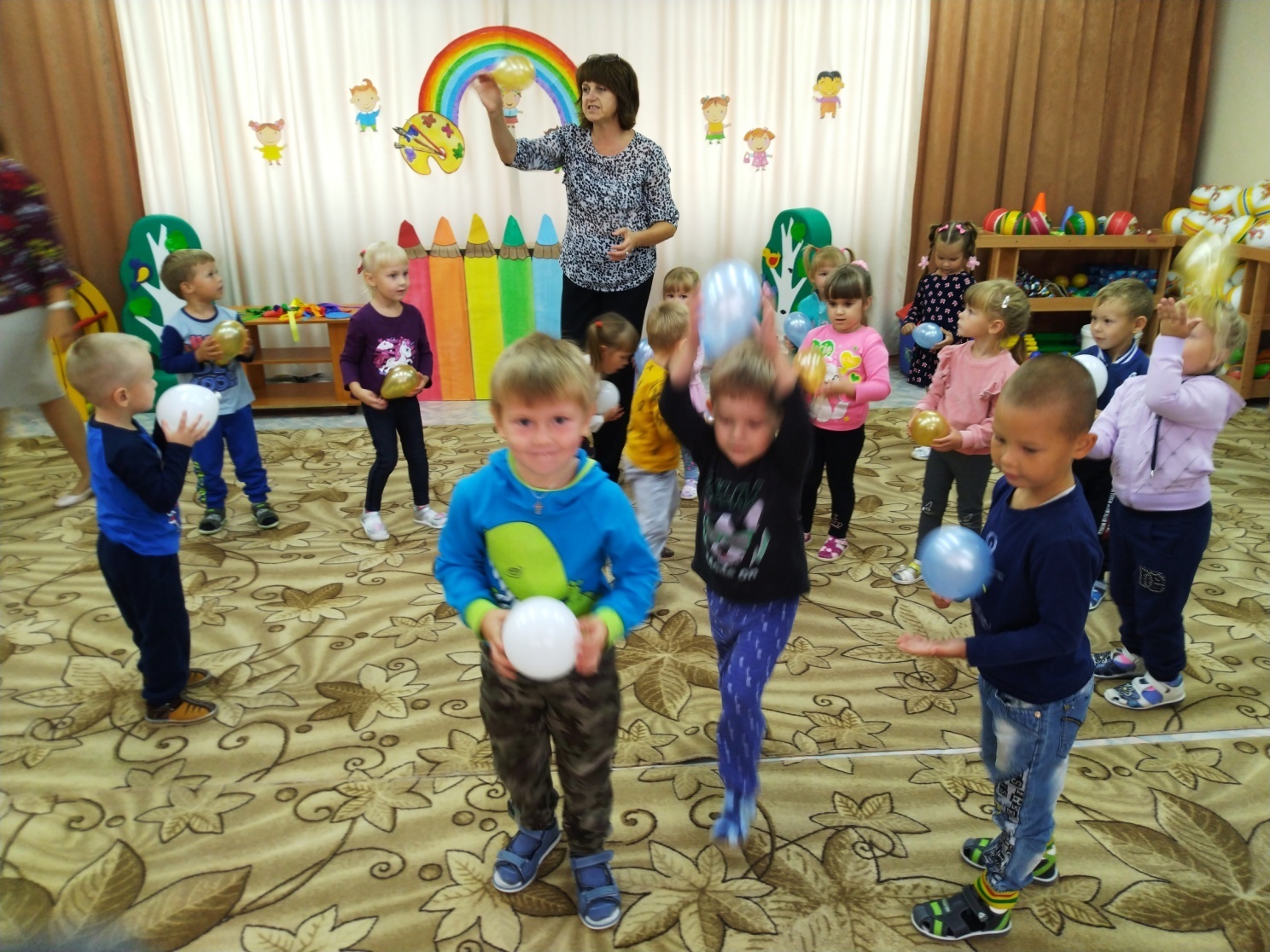 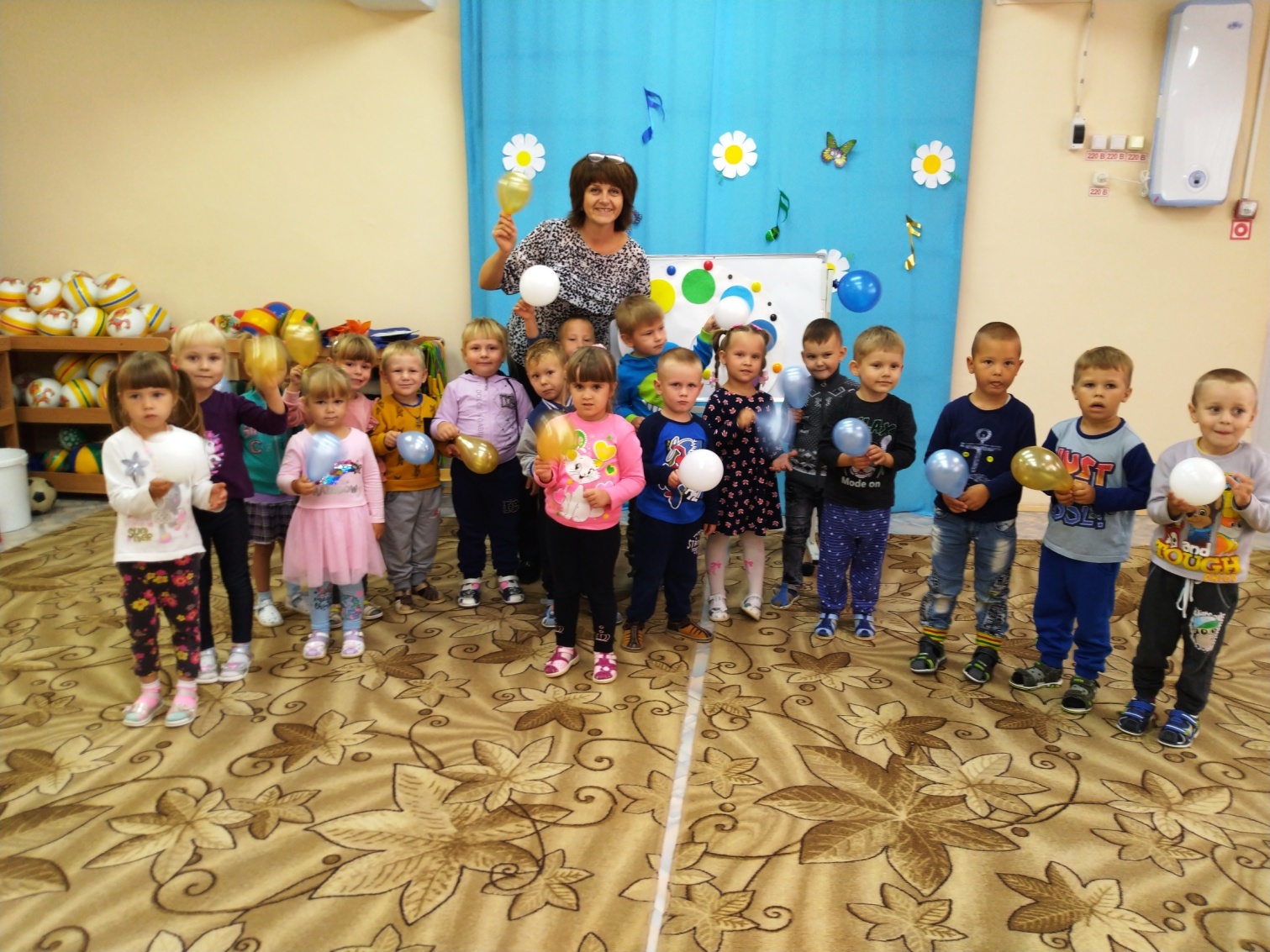 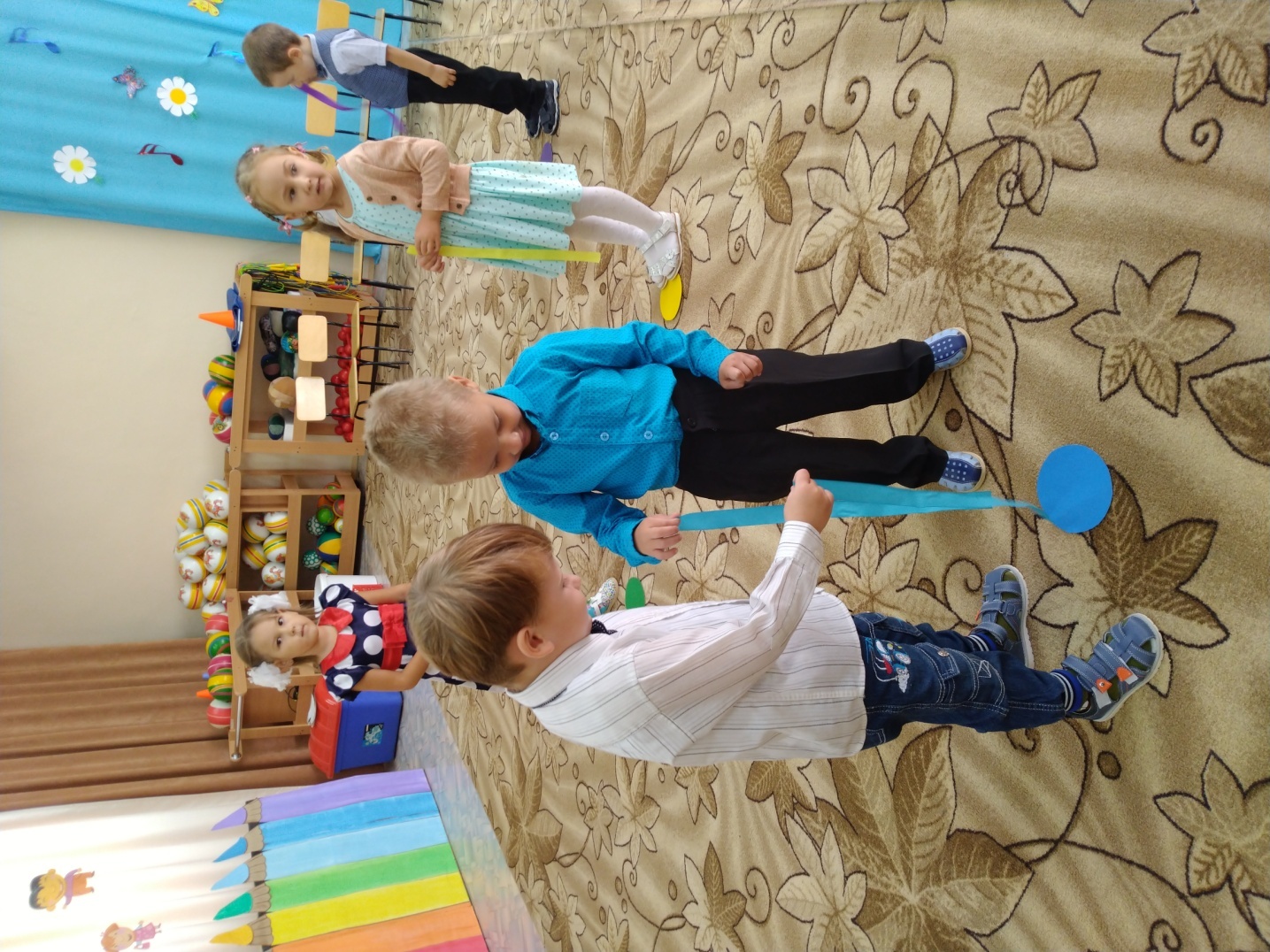 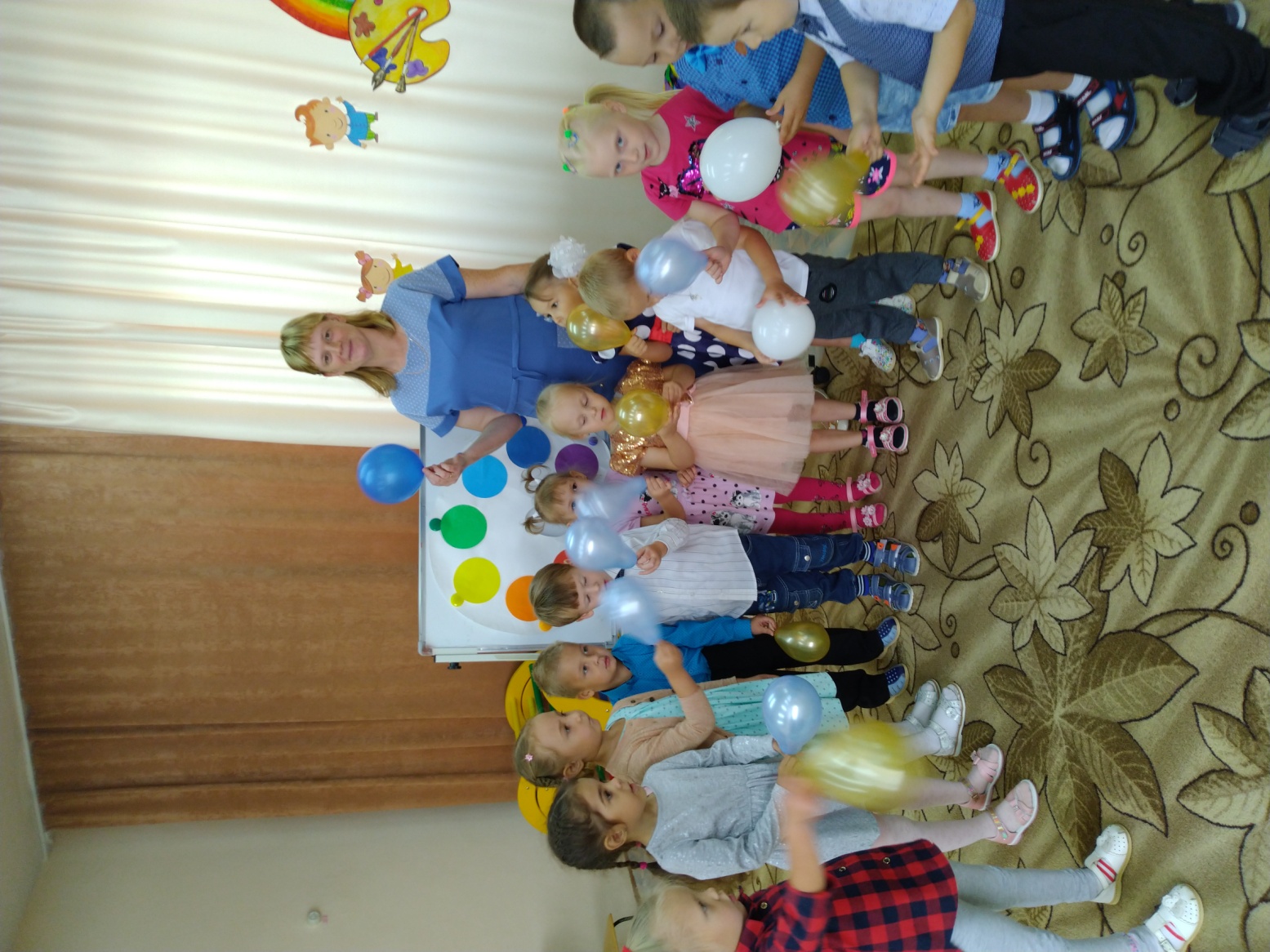 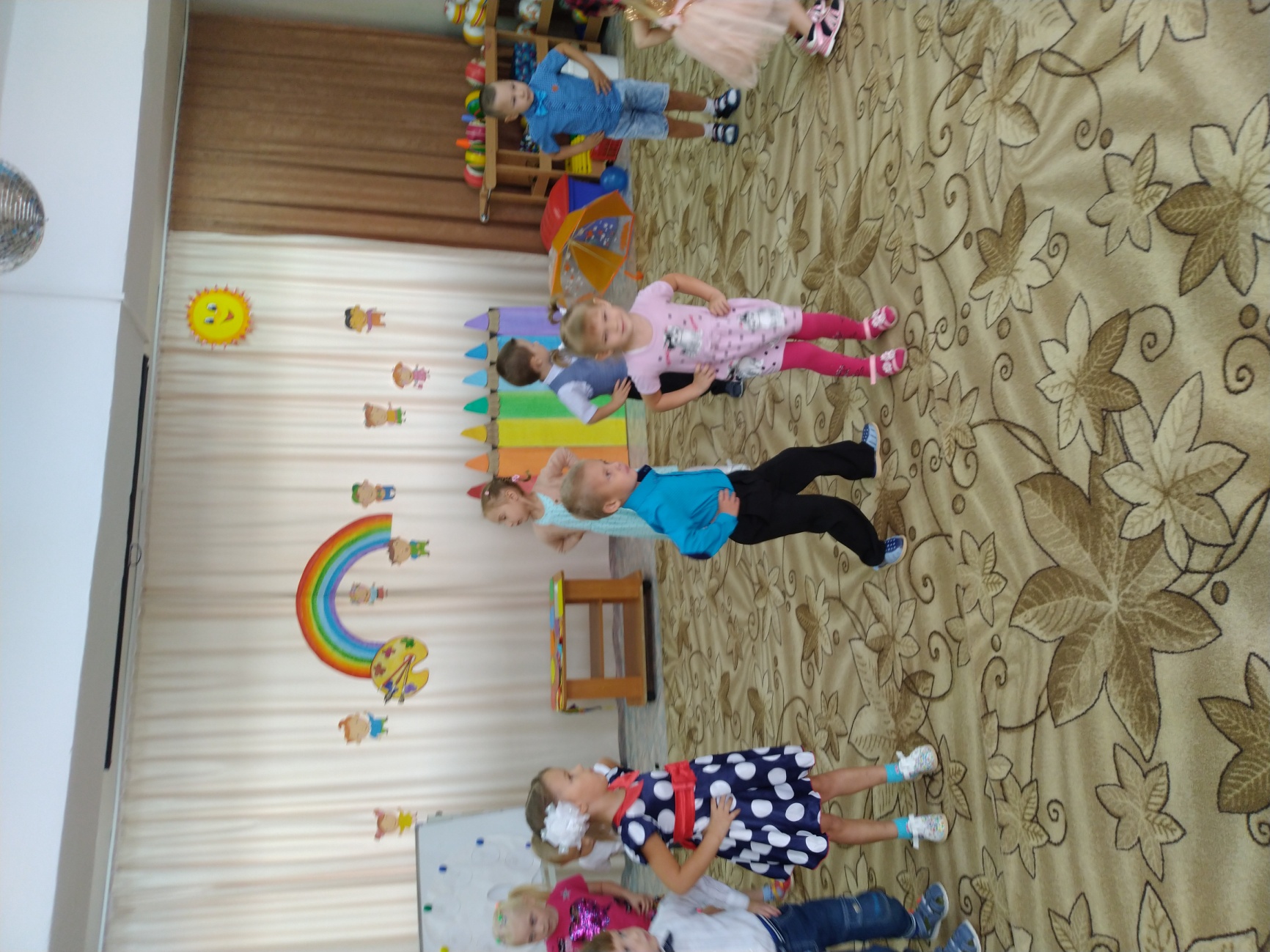 